Resumo No máximo 150 palavras.IntroduçãoIncluir um breve histórico sobre o tema de estudo. Apresentar de forma clara o objeto de estudo, fornecendo uma visão geral da pesquisa realizada. Descrever de forma clara e concisa os objetivos propostos.Material e Métodos (ou Procedimentos Metodológicos)Resultados DiscussãoConclusões ou Considerações FinaisReferênciasPublicaçõesEvidências da Iniciação CientíficaCuritiba, xx de XX de 20XX.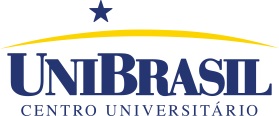 RELATÓRIO DE INICIAÇÃO CIENTÍFICAORIENTADORALUNOTÍTULO DA PESQUISAEspecificar os materiais utilizados e apresentar e os métodos adotados. Descrever os resultados. Discutir os resultados finais da pesquisa.Apresentar as conclusões do estudo. Listar as publicações geradas durante o período de concessão da bolsa, referentes às pesquisas decorrentes das atividades como bolsista.Inclusão de fotos, arte institucionais de participação em eventos científicos, apresentações (Evinci) Assinatura do aluno orientadoAnuência do professor orientador